TENDER NOTICENO. FTR/Tender/Colony Project/ 2019/Replacement of old sewerage lines/roof treatment of PTCL Colonies in FTR under Project 1836Sealed bids (Technical & Commercial separately) are invited from well reputed firms for “Replacement of old sewerage lines/roof treatment of PTCL Colonies in Business Zone Central (FTR)” on item rate basis.Tender documents can be collected after depositing Rs.500/- (non-refundable for each Tender) up to 27-02-2019 during office hours from Team Lead, RPC FTR, Faisalabad.Bids (Technical & Financial Bids in separate envelopes) along with CDR equal to 02% of each bid in favour of concerned SM Finance PTCL should be dropped in Tender Box on 28-02-2019 up-to 1400 hours at concerned Regional Offices.  Bids received after the above-mentioned deadline shall not be accepted and will be returned unopened. Bidders must mention their Vendor Registration Code in tender bid and attach copy with technical bid. In case vendor is not registered, then registration must be done before bid submission date. Failing to do so which offer will not be considered even if the bid is lowest. Vendor Registration form can be downloaded from: https://ptcl.com.pk/Info/Vendor-Registration-FormAll the rates must be without GST/PRA.PTCL reserves the right to accept/reject any or all bids and to annul the bidding process at any time, without thereby incurring any liability to the affected bidder(s) or any obligations to inform the affected bidder(s) of the grounds for PTCL’s action.All correspondence on the subject may be addressed to the undersigned.Regional Procurement Team Lead  PTCL office, Faisalabad.E-mail: Wahid.Ali@ptcl.net.pk       Phone:  041-2601936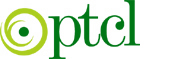 Pakistan Telecommunication Company Limited